ПРОЕКТ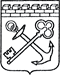 АДМИНИСТРАЦИЯ ЛЕНИНГРАДСКОЙ ОБЛАСТИКОМИТЕТ ПО КУЛЬТУРЕ ЛЕНИНГРАДСКОЙ ОБЛАСТИПРИКАЗ«___»____________2015 г.                                                           №_______________г. Санкт-ПетербургОб отказе во включении в единыйгосударственный реестр объектовкультурного наследия (памятниковистории и культуры) народовРоссийской Федерации выявленногообъекта культурного наследияВ соответствии со ст. 9.2, 16.1, 18 Федерального закона Российской Федерации от 25 июня 2002 года № 73-ФЗ  «Об объектах культурного наследия (памятниках истории и культуры) народов Российской Федерации», на основании акта по результатам государственной историко-культурной экспертизы выявленного объекта культурного наследия «Парк усадьбы Быковой-Крузе «Песчанка», расположенного в д. Выра Гатчинского района Ленинградской области», выполненного в соответствии с Положением о государственной историко-культурной экспертизе (Постановление Правительства Российской Федерации от 15.07.2009 № 569) аттестованным экспертом Н.Б. Глинской (приказ Министерства культуры Российской Федерации от 19.12.2013 № 2123),п р и к а з ы в а ю:В связи с необоснованностью целесообразности (отрицательное заключение государственной историко-культурной экспертизы) включения выявленного объекта в единый государственный реестр объектов культурного наследия (памятников истории и культуры) народов Российской Федерации (далее – Реестр), отказать во включении объекта «Парк усадьбы Быковой-Крузе «Песчанка» в Реестр и исключить указанный объект из Перечня выявленных объектов культурного наследия, расположенных на территории Ленинградской области.Пункт 8 акта регистрации вновь выявленных объектов МО Гатчинский район, представляющих историческую, научную, художественную или иную культурную ценность от 09.09.1998 № 8/д, п. 3 акта постановки на первичный учет вновь выявленных памятников от 26.09.1985 № 6-1 считать утратившим силу.Контроль за исполнением настоящего приказа возложить на начальника отдела по осуществлению полномочий Ленинградской области в сфере объектов культурного наследия департамента государственной охраны, сохранения и использования объектов культурного наследия комитета по культуре Ленинградской области К.С. Василенко.Настоящий приказ вступает в силу со дня его официального опубликования. Председатель комитета по культуре                                                                                Е.В. ЧайковскийПодготовлено:Главный специалист отдела по осуществлению полномочий Ленинградской области в сфере объектов культурного наследия департамента государственной охраны, сохранения и использования  объектов культурного наследия комитета по культуре Ленинградской области  __________________И.Е. ЕфимоваСогласовано:Начальник департамента государственной охраны, сохранения и использования  объектов культурного наследия комитета по культуре Ленинградской области  __________________ А.М. ЕрмаковНачальник отдела по осуществлению полномочий Ленинградской области в сфере объектов культурного наследия департамента государственной охраны, сохранения и использования  объектов культурного наследия комитета по культуре Ленинградской области   __________________ К.С. ВасиленкоНачальник сектора правового обеспечения  департамента государственной охраны, сохранения и использования  объектов культурного наследия комитета по культуре Ленинградской области__________________О.А. Лавриненко Ознакомлен:Начальник отдела по осуществлению полномочий Ленинградской области в сфере объектов культурного наследия департамента государственной охраны, сохранения и использования  объектов культурного наследия комитета по культуре Ленинградской области   __________________ К.С. Василенко